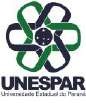 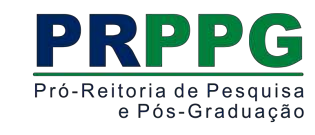 ANEXO I – Modelo de Projeto de Pesquisa de Iniciação em Desenvolvimento Tecnológico e InovaçãoEdital n. 001/2019-PRPPG/Unespar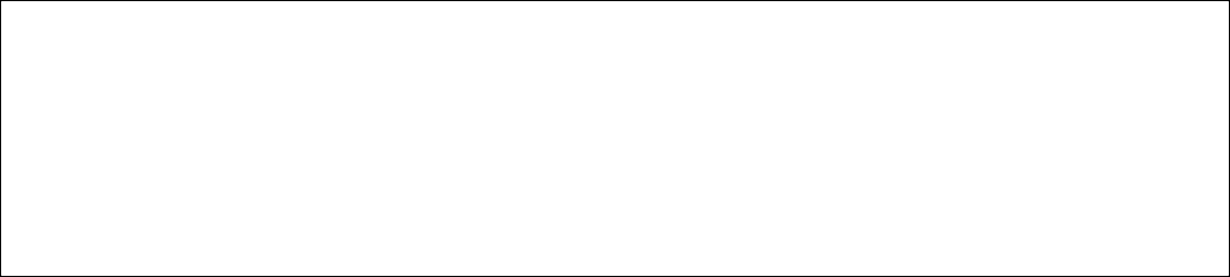 TÍTULO DO PROJETOResumo: Texto do resumo até 10 linhas.Palavras-chave: Palavra 1. Palavra 2. Palavra 3.Caracterização e JustificativaDescrever, objetivamente, com fundamentação teórica, o problema focalizado, sua relevância e originalidade no contexto da área inserida e sua importância específica para o desenvolvimento tecnológico e inovação, explicitando, o caráter de inovação.ObjetivosExplicitar os objetivos a serem desenvolvidos no projeto de inovação e tecnologia.Metodologia e Estratégia de AçãoDescrever a metodologia empregada para a execução do projeto e como os objetivos serão alcançados.Resultados EsperadosDescrever os resultados e/ou produtos esperados.Cronograma (Indicar o período de realização de cada etapa do projeto – incluir linhas, considerando o início em agosto/2019 e o término em julho/2020).ReferênciasRelacionar as obras da literatura citadas, de acordo com as normas da ABNT.AtividadesMesesMesesMesesMesesMesesMesesMesesMesesMesesMesesMesesMesesAtividades010203040506070809101112